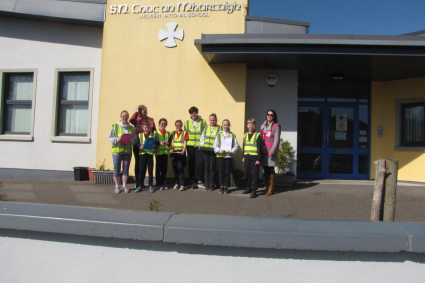 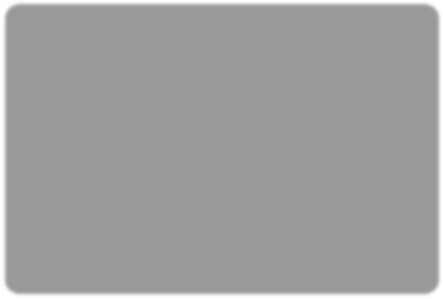 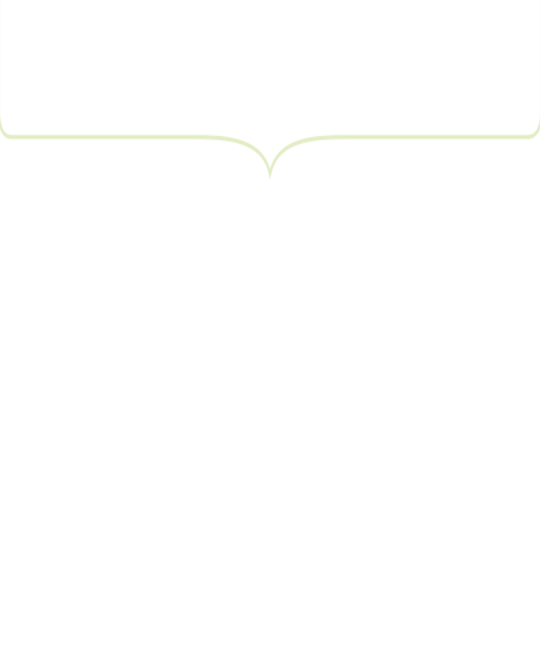 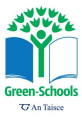 Walkability Audit 27th March 2019 Roll Number: 07518EMelview NS County Longford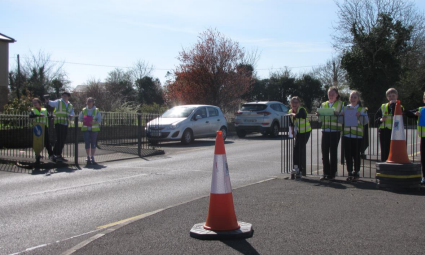 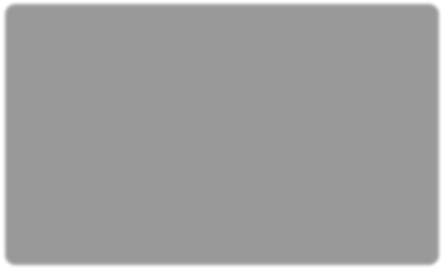 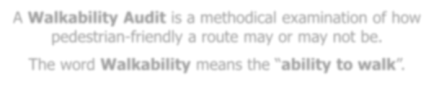 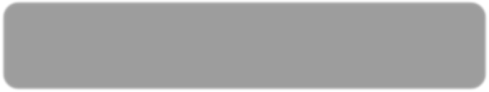 A Walkability Audit is a methodical examination of how  pedestrian-friendly a route may or may not be. The word Walkability means the “ability to walk”. Members of the school population identified a possible  walking route to school to audit. 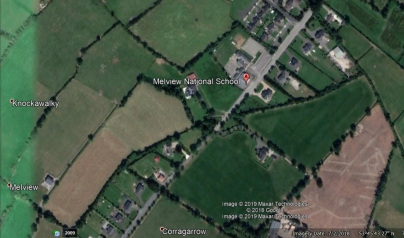 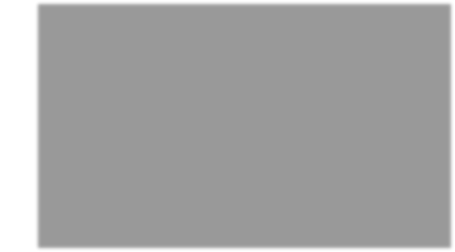 Objectives: 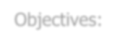 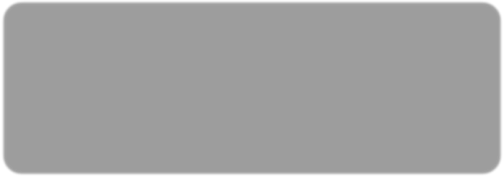 1. To identify good things and bad things on one of our  walking routes 2. How to make our identified route saferWe used a number of tools on the audit to record our findings: • Recording sheets • Recording devices  • Hi-visibilty vests • Camera • Pencils/Clipboards • Measuring tape •Speed gunDescription of the route audited: From the School Gates we turned right towards Clonbalt We  walked beyond the 50kph road sign to nearby houses  which are set back from the road. This is a route that  has no footpath. 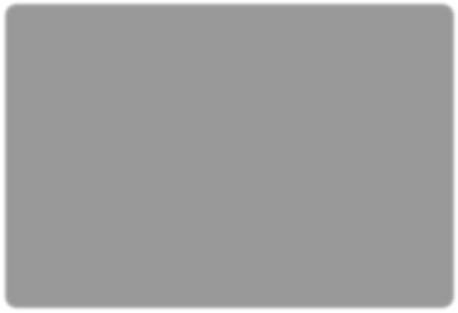 We noted the following findings from our Walkability Audit: 1. We found driver behaviour to be most alarming with speeds  of up to 81, 89kph and 92kphin the 50 kph zone recorded. 2. The footpath outside the school was smooth and even 3. A crossing point with barriers is outside the school (this is  not a pedestrian crossing) 4. Faded ‘No Parking’ lines, fades ‘Bus Parking’ lines 5. Space for buses is limited 6. The Slow sign on the road is very very faded 7. Road markings in general are very faded 8. The road signs are very dirty with algae growth 9. The lights on the School ahead sign does not function – the  sign is also cracked (struck by a large vehicle perhaps) 10. There are no footpaths beyond the school to the houses  nearby 11. The 50 kph sign is located oddly close to the school – the  lead in time is completely insufficient – perhaps out of sync  with guidelines 12. In the 80 kph zone (which should be 50kph) there is no  grass verge – a local child jumps onto the bank to avoid  traffic 13. This student took part in the audit described how he now  goes to school ‘earlier’ or ‘later’ to avoid the traffic – due to  the lack of grass verge/footpathMore details and photos of these findings can be viewed in  the pages following. We noted the following findings from our Walkability Audit: 14. In 35 minutes 58 cars and 7 vans were recorded – a  total of 65 motorised vehicles in 35 minutes.  15. Students cycle to the school including one student who  makes the trip each day from Clonbalt.  16. No traffic calming measures were noted during the audit 17. No Cyclists on road signs were noted  18. Drivers were also noted using their mobile phones whilst  driving past the school  19. We spoke with locals and heard of one woman who no  longer walks this road due to driver speed and behaviour  and portions where there is nowhere to stand in. More details and photos of these findings can be viewed in  the pages following. A summary of our recommendations is below: 1. Due to excessive speeds on this stretch of road – serious  consideration to be given to the installation of a periodic  30 kph speed limit 2. Until such time introduce traffic calming with use of road  markings 3. Move the current 50kph sign further back 4. Maintenance of current signs 5. Road and carparking markings in general to be updated 6. Convert current Crossing point to a Pedestrian crossing - reconsider barrier layout 7. Explore substantive traffic calming to reduce the ‘runway  effect’ of this straight stretch – especially in blind sopts either side of the brow of the hill 8. Consider extension of footpath and in so doing eliminate  dangerous zone where there is no grass verge/only high  grass bank 9. Put up a series of Cyclist signs as the road is regularly  used by young cyclistsSignage has become dirty  over time 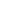 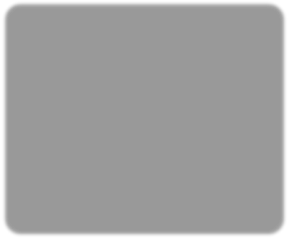 Ask maintenance crew to  clean Signage dirty – crack also  noted. Lights not  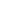 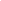 working Ask maintenance crew to  clean and repair/replace  and check lightsRepaint and reword the No exit  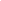 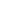 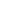 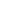 Footpath is good – great if it  point of the carpark could be extended change to an arrow Repaint and perhaps change No  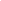 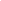 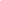 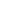 Repaint the yellow square Entry to arrows in/out  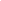 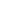 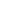 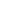 The 50kph sign could be moved  back down the road to  around here Cycling to school would  increase if the road was  made safer 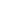 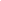 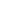 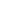 Crossing point at School – Could this be converted to a  pedestrian crossing?  Periodic speed limit signs similar  to many pairs in County Laois  would be most welcome at  this school and the local area  in general Speeding was common in  the two observation  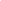 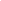 periods – the highest  being 92kph in a 50 zone  Introduce traffic calming  measures, road markings  AND consider the  installation of a periodic  30kph zone  This 50kph sign is almost at  the school perimeter – located much too close  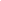 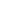 Move further down the road  and in addition add road  markings to encourage  speed reduction A safer position – however  between here and the  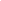 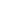 school – walking is  treacherous as there is no  grass verge only two  grassy banks Consider a footpath  extension from the  current one at the school Long straight stretch of road  on both approaches to  the school – leading to a  speeding culture  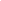 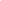 Periodic 30kph signs and  traffic calming would be  very welcomeLove 30  Description of the route audited: 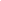 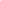 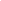 1. As a Green-School we support the Love 30 Campaign  which calls on all Local Authorities to introduce more  30km/h zones in urban areas, but particularly in town  centres, residential estates, in the vicinity of schools  and in places of public assembly. 2. The Green-Schools Committee feel that driver  feedback signs will make a difference to the speed at  which vehicles travel outside their school. However! To  make the road even safer and pedestrian friendly,  lowering the speed limit to 30km/h would have the  biggest impact. Thank you for reading our report.  Please contact us with your feedback using the details below. Green-Schools Travel Education Officer Lorraine Flanagan Email: Phone: lflanagan@eeu.antaisce.org 087 2823728 School Details: Name: School: Email: Phone: Mary O’Boyle Principal Melview NS Melview County Longfordmelviewschool@gmail.com 043 3346197 